Year 4 Home Learning  Grid: Monday 18th May to Friday 22nd May 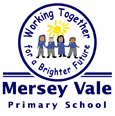 Year 4 Home Learning  Grid: Monday 18th May to Friday 22nd May Year 4 Home Learning  Grid: Monday 18th May to Friday 22nd May Year 4 Home Learning  Grid: Monday 18th May to Friday 22nd May Year 4 Home Learning  Grid: Monday 18th May to Friday 22nd May MondayTuesdayWednesdayThursdayFridayReadingRead information‘Giza-pyramid-panorama’@And complete the quiz.ReadingRead aNon-FictionBook ReadingRead a bookin the garden(weather permitting) ReadingPrepare and read a report on a topicto your family ReadingCurl up somewhere cosy and read your favourite book.WritingFact and opinionWritingFormal andInformal languageWritingUsingsubordinatingconjunctionsWritingCreating a formalreportWritingReading lesson:You're A Bad Man Mr Gumby Andy StantonMathsComparing fractions:tenths and hundredsMathsEquivalent fractionsMathsSimplifying fractionsMathsCompare fractionsMathsChallenge of the weekHistoryAncient Egypt cont…Using the information from ‘Explore ancient Egypt’ Draw the Nile Delta/Nile, label & illustrate places of importance e.g. pyramids (a project for 2 weeks +)Geography RiversFind out about rivers and create a simple fact sheet.ScienceSound and vibrationWatch… How are sounds made?How are sounds detected?(Draw a labelled diagram to show what you have learnt.)ComputingHow does theInternet andSearch workMusicDynamics andTchaikovsky